Publicado en Madrid el 07/12/2017 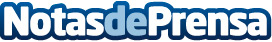 Cuál es la mejor inversión digital para las pymes españolas: SEO vs SEMA la hora de invertir en Marketing Digital, las empresas se encuentran con dudas a la hora de destinar presupuesto y contratar servicios de SEO y de SEM. Sedigital presenta sus servicios de SEO y SEMDatos de contacto:Sedigital91 014 64 57Nota de prensa publicada en: https://www.notasdeprensa.es/cual-es-la-mejor-inversion-digital-para-las Categorias: Franquicias Comunicación Marketing E-Commerce Consumo http://www.notasdeprensa.es